Spett.GARANTE PER LA PROTEZIONE DEI DATI PERSONALIPiazza Monte Citorio,12100186 ROMA (RM)All’indirizzo PEC: protocollo@pec.gpdp.itNOTIFICA DI VIOLAZIONE DEI DATI PERSONALI EX ART. 33, REGOLAMENTO UE 2016/679(DATA BREACH)► ANPI REGGIO EMILIA con sede legale in Reggio Emilia, via Luigi Carlo Farini n. 1, C.F./P.I. 80010450353, in persona del legale rappresentante;nella qualità di Titolare del trattamento (in seguito “Titolare”).NOTIFICAdi seguito la avvenuta violazione di dati personali, i cui tempi e modalità sono di seguito descritti in dettaglio:Ai sensi e per gli effetti dell’art. 33, GDPR 2016/679, si forniscono le seguenti ulteriori informazioni:art. 33, commi 1 e 2, Regolamento UE 2016/679data e ora della presente notificadata ed ora in cui il Responsabile è venuto a conoscenza della violazionedata ed ora in cui la violazione si è verificata 	(se diversa dalla data precedente e se i dati sono disponibili)ove la notifica della violazione non sia stata effettuata entro 72 ore, compilare il campo sottostante indicando i motivi del ritardoart. 33, comma 3, Regolamento 2016/679“descrivere la natura della violazione dei dati personali compresi, ove possibile, le categorie e il numero approssimativo di interessati in questione nonché le categorie e il numero approssimativo di registrazioni dei dati personali in questione”;Natura della violazione:Categoria dati personali coinvolti:Numero di interessati in questione:Categorie e numero di registrazioni dei dati personali in questione:“comunicare il nome e i dati di contatto del responsabile della protezione dei dati o di altro punto di contatto presso cui ottenere più informazioni”;Responsabile della protezione dei dati personali (c.d. Data Protection Officer – DPO)Altri responsabili, delegati, designati, autorizzati:“descrivere le probabili conseguenze della violazione dei dati personali”;Probabili conseguenze della violazione:“descrivere le misure adottate o di cui si propone l'adozione da parte del titolare del trattamento per porre rimedio alla violazione dei dati personali e anche, se del caso, per attenuarne i possibili effetti negativi”;Misure adottate e/o adottande per far fronte alla violazione:art. 33, comma 4, Regolamento 2016/679Se non è possibile fornire le suddette informazioni, dare adeguata motivazione e giustificare ritardoart. 33, Regolamento 5, GDPR 2016/679Il Titolare dichiara che presso di lui è disponibile tutta la documentazione afferente alla violazione dei dati personali, incluse le circostanze in cui si è verificata, le sue conseguenze e i provvedimenti adottati per porvi rimedio. Il Titolare del trattamento dichiara altresì, che la documentazione è tale da consentire all’autorità di controllo di verificare il rispetto del disposto dell’art. 33, GDPR 2016/679. In essa figurano unicamente le informazioni necessarie a tal fine. Naturalmente, si resta a disposizione per fornire ulteriori informazioni atte a soddisfare i criteri ed i requisiti concernenti l’accertamento della violazione di dati personali.Distinti saluti.Reggio Emilia, 16/03/2021Il Titolare del trattamento ANPI REGGIO EMILIAErmete Fiaccadori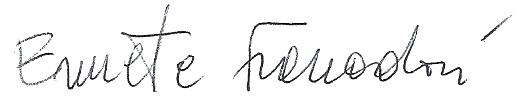 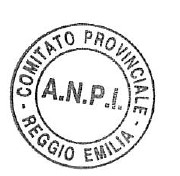 Luogo, dataIl Titolare del trattamento ANPI REGGIO EMILIA